Sample Assessment Tasks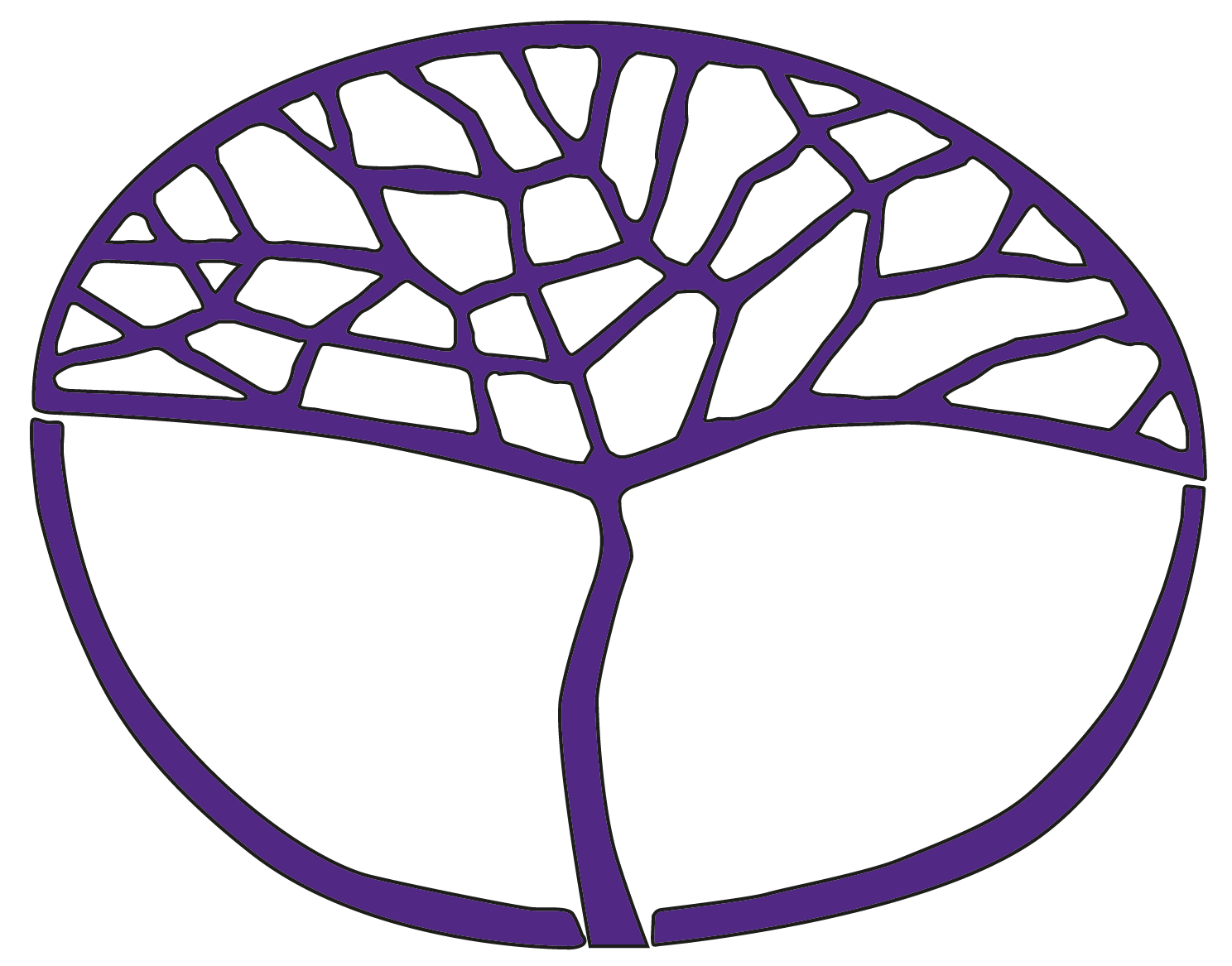 Health StudiesATAR Year 11Copyright© School Curriculum and Standards Authority, 2019This document – apart from any third party copyright material contained in it – may be freely copied, or communicated on an intranet, for non-commercial purposes in educational institutions, provided that the School Curriculum and Standards Authority is acknowledged as the copyright owner, and that the Authority’s moral rights are not infringed.Copying or communication for any other purpose can be done only within the terms of the Copyright Act 1968 or with prior written permission of the School Curriculum and Standards Authority. Copying or communication of any third party copyright material can be done only within the terms of the Copyright Act 1968 or with permission of the copyright owners.Any content in this document that has been derived from the Australian Curriculum may be used under the terms of the Creative Commons Attribution 4.0 International licence.DisclaimerAny resources such as texts, websites and so on that may be referred to in this document are provided as examples of resources that teachers can use to support their learning programs. Their inclusion does not imply that they are mandatory or that they are the only resources relevant to the course.Sample assessment taskHealth Studies – ATAR Year 11Task 2 – Unit 1 and Unit 2Assessment type: Inquiry Conditions: the task will be completed over three weeks Task weighting: 10% of the school mark for this pair of units____________________________________________________________________________________________________Investigation of a drug-related issue 	(48 marks)Investigate a drug-related issue affecting the health and wellbeing of young people. Use the Ottawa Charter action areas to suggest and justify appropriate responses to the issue, and present the findings.PlanChoose a health issue of interest related to drugs and young people e.g. cannabis use among secondary school students, alcohol use at Leavers celebrations, the link between cannabis use and mental health issues for youth.Outline the health issue. Determine four focus questions to explore the issue. Focus questions could include:Who is affected by the health issue (who are the stakeholders)?What are the social, environmental and economic determinants of this issue?How do aspects of popular culture influence the issue?What can the target group do to minimise the harm associated with the issue or behaviour?What is the likely impact if this issue continues, or is not resolved or improved?Decide on a strategy for collating and organising information.Discuss with your teacher the likely audience for your health inquiry and how it is to be presented. Accepted forms of presentation could include: report or essay style, poster, PowerPoint presentation, recorded oral presentation (with text supplied), article for publication, wiki or web page.GatherIdentify relevant and reliable sources of information. Gather information and explore the health issue. Keep accurate and reliable records of data sources to ensure that you are able to reference source material accurately and appropriately.Interpret and respondSummarise the information gathered and respond to the focus questions.Design a range of health promotion actions and strategies to address the issue. Use the action areas of the Ottawa Charter as a framework for identifying actions and strategies to respond to the issue and improve health outcomes for stakeholders. You will also need to justify the actions and strategies you propose. Use the table (over the page) to organise your response.ResourcesPresentCommunicate the findings of your inquiry.Provide an introduction outlining the health issue and describing the purpose of the inquiry and focus for discussion.	(5 marks)Include a critical appraisal of the health issue. State the four focus questions for inquiry selected and answer these identifying key issues and trends relevant to the health issue, and impacts on health in the short and longer term.	(24 marks)Design a response to the issue addressing the Ottawa Charter action areas. Use evidence to justify two proposed actions and strategies.	(9 marks)Provide a conclusion summarising the main findings of the inquiry.	(2 marks)Apply appropriate presentation techniques. This includes using a variety of relevant and reliable sources of information; showing a balanced consideration of views on the issue; using appropriate health language and a format suitable to the target group.	(8 marks)Marking key for sample assessment task 2 – Unit 1 and Unit 2Sample assessment taskHealth Studies – ATAR Year 11Task 4 – Unit 1 and Unit 2Assessment type: ResponseConditions: topic test to be completed under test conditionsTask weighting: 10% of the school mark for this pair of units ____________________________________________________________________________________________________Topic test	(43 marks)Role and measures of epidemiology; preventive strategies to maintain, avoid and manage risk for personal and community health; primary, secondary and tertiary prevention. 1. 	The focus of the study of epidemiology is	(1 mark)people.individuals.populations.at-risk communities.2. 	Which of the following statements about epidemiology is incorrect?	(1 mark)Epidemiology is used to plan how to control and prevent disease in a community.Epidemiology confirms what causes disease and how it spreads.Epidemiology is used to link environmental conditions or agents to specific diseases.Epidemiologists are solely concerned with death, illness and disability.3. 	According to the table below, which food is the most likely to cause an outbreak of food poisoning.	(1 mark)4. 	Define the following terms and phrases.	(10 marks)EpidemiologyMorbidityBurden of diseaseDisease incidencePrevalence of diseaseThe top 5 Causes of Death in Australia for the years 2003, 2007 and 2012 are shown in the table below. Refer to the table to answer questions 5 and 6.Top 5 Causes of Death in Australia for selected years – 2003, 2007 and 20125. 	Compare the leading causes of death in 2003, 2007 and 2012 by describing three patterns of mortality. 	(6 marks)6.	Describe two ways this data could be used to inform efforts to improve the health of Australians. 	(4 marks)7. 	Outline the overall goal of primary, secondary and tertiary prevention.	(3 marks)8. 	Categorise the following statements according to whether they describe primary, secondary or tertiary prevention.	(5 marks)(a) 	Checking for suspicious marks/lesions on a person’s skin which could be early signs of skin cancer.(b) 	Following the Australian Dietary Guidelines.(c) 	Developing new treatments to help patients with musculoskeletal problems.(d) 	Fluoridation of the water supply.(e) 	Breast self-examination.(a) 	(b) 	(c) 	(d) 	(e) 	9.	Immunisation has been long recognised as a successful and cost effective health intervention. 
	(2 marks)(a) 	What level of prevention does immunisation fall into?(b) 	How has routine immunisation in Australia impacted on rates of death and disability from infectious disease?10.	Prevention is better than cure. Provide three arguments in support of this statement.	(6 marks)11.	Describe four health promotion strategies which focus on primary prevention related to the leading cause of death in Australia – ischaemic heart disease (cardiovascular heart disease).
	(4 marks)AcknowledgementsQuestion 5	Table adapted from: Australian Bureau of Statistics. (2014). 3303.0–causes of death, Australia, 2012. Retrieved August, 2014, from www.abs.gov.au/ausstats/abs@.nsf/Lookup/3303.0main+features100012012Used under Creative Commons Attribution 2.5 Australia licence.Marking key for sample assessment task 4 – Unit 1 and Unit 2Sample assessment taskHealth Studies – ATAR Year 11Task 5 – Unit 1 and Unit 2Assessment type: Project Conditions: the task will be completed over 2 weeks Task weighting: 15% of the school mark for this pair of units____________________________________________________________________________________________________Community resource booklet	(25 marks)Produce a booklet that outlines the importance of community participation. Include reference to one case study and describe how the community was able to influence positive change.Research information for the booklet. Include the following:an introduction which includes the purpose of the booklet, who should use it and what it can be used for.	(2 marks)a definition of a community and description of what community participation is. Distinguish between community consultation and community participation. Examples may be used to differentiate between the two concepts.	(5 marks)two benefits of community participation for individuals and two benefits for the community.	(4 marks)two factors that influence community participation. For each factor, outline the way in which it either encourages or discourages active involvement of communities.	(6 marks)Locate a relevant case study which outlines an issue that has been successfully addressed through active community participation. Include the following:summarise what happened (i.e. describe the issue, two actions of the community and the outcome of each action)	(2 marks)explain how the community was able to successfully work to address the issue and influence positive change. Refer to two relevant community development principles which were used.	(5 marks)ResourcesCommunity Builders NSW
http://www.communitybuilders.nsw.gov.au/Institute for Sustainable Communities
http://www.iscvt.org/Marking key for sample assessment task 5 – Unit 1 and Unit 2Ottawa Charter 
action areasProposed actions and strategies to address the issue (two required)Evidence to justify 
actions and strategiesDeveloping personal skillsStrengthening community actionCreating supportive environmentsReorienting health servicesBuilding healthy public policyDescriptionMarksProvide an introduction outlining the health issue and describing the purpose of the inquiry and focus for discussion.Provide an introduction outlining the health issue and describing the purpose of the inquiry and focus for discussion.provides a clear and accurate outline of health issue1describes the purpose of the inquiry, making appropriate links and proving all relevant informationprovides a general description of the inquiry with minimal links and information21describes the focus for discussion, making appropriate links to the issue and proving all relevant informationprovides a general description of the inquiry with minimal links to the issue and information21Subtotal/5Include a critical appraisal of the health issue.Include a critical appraisal of the health issue.For each of the four focus questions:identifies and clearly describes key trends and patterns in dataidentifies and describes key trends and patterns with some detail21draws clear conclusions about impact on health in the short term1–2draws clear conclusions about impact on health in the long term1–2Subtotal/24Design a comprehensive response to the issue using the Ottawa Charter action areas.Design a comprehensive response to the issue using the Ottawa Charter action areas.outlines a response to the issue with links to each action area 1–5 justifies two actions/strategies through the provision of relevant evidence1–4Subtotal/9Provide a conclusion summarising the main findings of the inquiry.Provide a conclusion summarising the main findings of the inquiry.provides a clear and detailed summary; draws accurate and valid conclusions provides a sketchy or incomplete summary; draws mostly clear and valid conclusions21Subtotal/2Apply appropriate presentation techniques.Apply appropriate presentation techniques.uses relevant and reliable sources of information1–2reflects a balanced consideration of views on the issue 1–2uses appropriate health language / terminology1–2uses a format that is suitable to the target group1–2Subtotal/8Total marks/48FoodNumber of people who ate that foodNumber of people who got sick(a)	Cold chicken9522(b)	Egg6238(c)	Potato salad8440(d)	Cheese487Ranking2003200720121Ischaemic heart diseaseIschaemic heart diseaseIschaemic heart disease2Cerebrovascular diseaseCerebrovascular diseaseCerebrovascular disease3Trachea, bronchus and lung cancerTrachea, bronchus and lung cancerDementia and Alzheimer’s disease4Chronic lower respiratory diseasesDementia and Alzheimer’s diseaseTrachea, bronchus and lung cancer5Colon, sigmoid, rectum and anus cancerChronic lower respiratory diseasesChronic lower respiratory diseasesDescriptionMarksThe focus of the study of epidemiology isThe focus of the study of epidemiology is(c)	populations1Subtotal/1Which of the following statements about epidemiology is incorrect?Which of the following statements about epidemiology is incorrect?(d)	Epidemiologists are solely concerned with death, illness and disability.1Subtotal/1According to the table below, which food is the most likely to cause an outbreak of food poisoning.According to the table below, which food is the most likely to cause an outbreak of food poisoning.(b)	Egg1Subtotal/1Define the following terms and phrases.Define the following terms and phrases.EpidemiologyThe study of the distribution and determinants of health-related states in specific populations, OR the study of the patterns, causes and effects of health and disease in populations.MorbidityThe proportion of a specific disease/poor health in a population.Burden of diseaseA measure which describes the impact of a health problem or disease in a given population. Can be measured in various ways, including disability adjusted life-years, years lost to disability, or years of potential life lost.Disease incidenceThe incidence of a health event indicated by the number of new cases during a certain time period.Prevalence of diseaseThe total number of cases of disease in a population at a given time.1–21–21–21–21–2Subtotal/10Compare the leading causes of death in 2003, 2007 and 2012 by describing three patterns of mortality.Compare the leading causes of death in 2003, 2007 and 2012 by describing three patterns of mortality.For each of the three patterns of mortality:Dementia and Alzheimer’s disease were not included in the top five leading causes of death in 2003.Ishaemic heart disease, cerebrovascular disease, chronic lower respiratory heart disease and trachea, bronchus and lung cancer were in the top five leading causes of death in both 2003 and 2012.Ishaemic heart disease and cerebrovascular disease have consistently ranked first and second in the leading causes of death for all three years.1–21–21–2Subtotal/6Describe two ways this data could be used to inform efforts to improve the health of Australians.Describe two ways this data could be used to inform efforts to improve the health of Australians.For each of the two ways described:provides clear and comprehensive detail with links to relevant dataprovides simple detail with some links to data providedAnswers may include:Data provides insight into diseases and risk factors which contribute to leading causes of death.Data could be analysed to isolate major risk factors and inform planning/efforts to improve and promote health.Data could be used to decide research priorities; for example, advocate for research funding towards leading causes of death or associated risk factors.21Subtotal/4Outline the overall goal of primary, secondary and tertiary preventionOutline the overall goal of primary, secondary and tertiary preventionPrimary – goal is to prevent disease from occurring.Secondary – goal is to find disease and treat as early as possible.Tertiary – goal is to prevent damage and/or pain from disease and slow its progression/prevent it from causing other health problems.111Subtotal/3Categorise the following statements according to whether they describe primary, secondary or tertiary preventionCategorise the following statements according to whether they describe primary, secondary or tertiary prevention(a) 	Secondary(b) 	Primary(c) 	Tertiary(d) 	Primary(e) 	Secondary11111Subtotal/5Immunisation has been long recognised as a successful and cost effective health intervention.Immunisation has been long recognised as a successful and cost effective health intervention.(a)	What level of prevention does immunisation fall into?Primary1(b)	How has routine immunisation in Australia impacted on rates of death and disability from infectious disease?The incidence of death and disability from infectious disease in Australia is now a very rare occurrence, OR immunisation has seen the elimination of some forms of disease in Australia (e.g. smallpox).1Subtotal/2Prevention is better than cure. Provide three arguments in support of this statement.Prevention is better than cure. Provide three arguments in support of this statement.Provides any three of:Better to prevent a problem or health issue before it begins, rather than solve the problem afterwards. Stopping something from happening is better than trying to fix the damage once it has happened.Disease treatments can be costly to individuals and have other effects, such as damaging side effects to health.Treatments can be costly to the health system and take up vital resources which could be used elsewhere.Primary prevention is a means of reducing the burden of disease and, therefore, the measure associated with burden of disease, such as years of life lost to disability.1–6 Subtotal/6Describe four primary prevention behaviours related to the leading cause of death in Australia – Ischaemic heart disease (cardiovascular heart disease).Describe four primary prevention behaviours related to the leading cause of death in Australia – Ischaemic heart disease (cardiovascular heart disease).Describes any four of:Dietary measures; for example, low-fat high-fibre diets, adherence to the Australian Dietary Guidelines, limit saturated fat and sources of trans fatLimit alcohol intakeEnsure sufficient regular physical activity according to recommended guidelinesNil smoking or tobacco products (including nil exposure to second hand smoke)Take actions to minimise stress and anxiety1–4 Subtotal/4Total/43DescriptionMarksResearch information for the booklet.Research information for the booklet.an introduction which includes the purpose of the booklet, who should use it and what it can be used for.	provides a clear and concise introduction, which includes the purpose of the booklet and all relevant information	provides a simple introduction, which includes a generalised purpose of the booklet and some relevant information21Subtotal/2definition of community and community participation. Distinguish between community consultation and community participation.	accurately defines a community1	clearly and thoroughly describes community participation	mostly accurately describes community participation with some detail21	clearly distinguishes between community consultation and community participation with links to specific community activities	outlines a distinguishing feature between community consultation and community participation21Subtotal/5two benefits of community participation for individuals and two benefits for the communityidentifies two benefits of community participation for individualsidentifies two benefits of community participation for the community1–21–2 Subtotal/4two factors that influence community participation. For each factor, outline the way in which it either encourages or discourages active involvement of communitiesFor each of the two factors influencing community participation:identifies an appropriate and relevant factoroutlines the way in which it either encourages or discourages active involvement of communities 11Subtotal/4DescriptionMarksLocate a relevant case study which outlines an issue that has been successfully addressed through active community participationLocate a relevant case study which outlines an issue that has been successfully addressed through active community participationsummarise what happened 	clear description of the issue which accurately reflects actions and outcomes 	mostly accurate description of the issue which generally reflects actions and outcomes21	provides two appropriate actions of the community1–2	identifies an appropriate outcome for each of the actions provided1–2Subtotal/6explain how the community was able to successfully work to address the issue and influence positive change. Refer to two relevant community development principles which were used	accurate and detailed explanation with clear links between the way the community worked, the principle and influenced positive change	accurate explanation with some links between the way the community worked, the principle and influenced positive change	simple explanation of how the community worked to influence positive change321	refers to two relevant community development1–2Subtotal/5Total/26